ГАННІВСЬКИЙ ЛІЦЕЙПЕТРІВСЬКОЇ СЕЛИЩНОЇ РАДИ ОЛЕКСАНДРІЙСЬКОГО РАЙОНУКІРОВОГРАДСЬКОЇ ОБЛАСТІНАКАЗ19.04.2023                                                                                                  № 56с. ГаннівкаПро навчання та перевірку знань працівників закладу з питань пожежної безпекиВідповідно до Закону України «Про охорону праці», Кодексу цивільного захисту України, згідно з Правилами пожежної безпеки для закладів установ і організацій системи освіти України та з метою забезпечення належного рівня пожежної безпеки, посилення контролю за дотриманням протипожежних вимог, запобігання пожежам і нещасним випадкам внаслідок їхнього виникненняНАКАЗУЮ:1. Заступнику директора з навчально-виховної роботи Ганнівського ліцею СОЛОМЦІ Т.В., заступнику завідувача з навчально-виховної роботи Володимирівської філії Ганнівського ліцею ПОГОРЄЛІЙ Т.М., заступнику завідувача з навчально-виховної роботи Іскрівської філії Ганнівського ліцею  БАРАНЬКО Т.В.:1) провести навчання з працівниками закладу з вивчення Закону України «Про пожежну безпеку та Правил пожежної безпеки для закладів, установ і організацій системи освіти України за 20 годинною навчальною програмою упродовж квітня-червня 2023 року;2) розробити та затвердити в установленому порядку тематичний план та розклад проведення навчання, перелік питань та екзаменаційні білети;3) затвердити склад комісії із перевірки знань працівників та організувати їхню роботу;4) провести перевірку знань працівників шляхом усного опитування та оформити протоколом установленого зразка;2. Контроль за виконанням даного наказу покласти на заступника директора з навчально-виховної роботи Ганнівського ліцею ОСАДЧЕНКО Н.М., завідувача Володимирівської філії Ганнівського ліцею МІЩЕНКО М. І., на т. о. завідувача Іскрівської філії Ганнівського ліцею БАРАНЬКО Т.В.. Директор                                                                                      Ольга КАНІВЕЦЬЗ наказом ознайомлені:                                                                          Наталія ОСАДЧЕНКОТетяна СОЛОМКАТетяна БАРАНЬКОМарина МІЩЕНКОТетяна ПОГОРЄЛАЗАТВЕРДЖУЮДиректор ________  О.КАНІВЕЦЬ19. 04.2023рокуНавчально-тематичний планз питань пожежної безпеки з працівниками Ганнівського ліцеюЗАТВЕРДЖУЮДиректор ________  О.КАНІВЕЦЬ19. 04.2023рокуНавчально-тематичний планз питань пожежної безпеки з працівниками Володимирівської філії Ганнівського ліцеюЗАТВЕРДЖУЮДиректор ________  О.КАНІВЕЦЬ19. 04.2023рокуНавчально-тематичний планз питань пожежної безпеки з працівниками Іскрівської філії Ганнівського ліцеюЗАТВЕРДЖУЮДиректор ________  О.КАНІВЕЦЬ                                                                                                 19. 04.2023рокуРозкладпроведення навчань працівниківз питань пожежної безпекипо Ганнівському ліцеюЗАТВЕРДЖУЮДиректор ________  О.КАНІВЕЦЬ                                                                                                19. 04.2023рокуРозкладпроведення навчань працівниківз питань пожежної безпекипо Володимирівській ЗШ  філії Ганнівського ліцеюЗАТВЕРДЖУЮДиректор ________  О.КАНІВЕЦЬ                                                                                              19. 04.2023рокуРозкладпроведення навчань працівниківз питань пожежної безпекипо Іскрівській філіїГаннівського ліцеюГаннівський ліцейПротокол №1Засідання комісії по перевірці знань з пожежної безпеки09.06.2023Комісія у складі:Голова- Канівець О.М. – директор школиЧлени комісії:Соломка Т.В. – заступник директора з НВРРобота Н.А. – заступник директора з НВР Осадченко Н.М. – голова ПКХудик О.О.- завідувач господарствомНа підставі наказу Ганнівської школи № 15 від 01 лютого 2022 року «Про навчання та перевірку знань працівників закладу з питань пожежної безпеки» перевірили знання працівників закладу з питань охорони праці, пожежної безпеки та надання першої долікарської допомоги.Голова комісії                                                                  _______ О.КАНІВЕЦЬЧЛЕНИ КОМІСІЇ                                                                   _______ Т.СОЛОМКА                                                                                          _______ Н.РОБОТА_______ О.ОСАДЧЕНКО_______ О.ХУДИКГАННІВСЬКИЙ ЛІЦЕЙПЕТРІВСЬКОЇ СЕЛИЩНОЇ РАДИ ОЛЕКСАНДРІЙСЬКОГО РАЙОНУКІРОВОГРАДСЬКОЇ ОБЛАСТІНавчання з пожежної безпеки2023 рік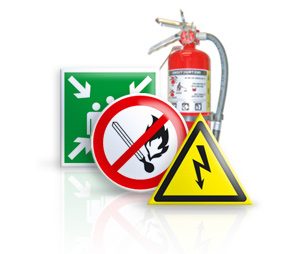 Ганнівка 2-ггГаннівка 2023№ДатаНазва темиКількість годинВідповідальний119.04.23Нормативно-правові документи з питань пожежної безпеки. Характерні причини виникнення пожеж.3Соломка Т.В.220.04.23Організаційні та технічні протипожежні заходи.2Соломка Т.В.321.04.23Горіння речовин та способи його припинення. Вогненасильні речовини. Призначення вогнегасників, їх класифікація.2Соломка Т.В.424.04.23Пожежна безпека під час організації навчально-виховного процесу.2Соломка Т.В.508.05.23Гасіння та профілактика пожеж.2Соломка Т.В.610.05.23Оцінка пожежно небезпеки виробництва та вогнестійкість конструкцій.2Соломка Т.В.712.05.23Практичне заняття. Складання пам’яток з правил пожежної безпеки на території закладу.2Соломка Т.В.813.05.23Перевірка знань з питань пожежної безпеки для працівників закладу.2Соломка Т.В.№ДатаНазва темиКількість годинВідповідальний119.04.23Нормативно-правові документи з питань пожежної безпеки. Характерні причини виникнення пожеж.3Погорєла Т.М.220.04.23Організаційні та технічні протипожежні заходи.2Погорєла Т.М.321.04.23Горіння речовин та способи його припинення. Вогненасильні речовини. Призначення вогнегасників, їх класифікація.2Погорєла Т.М.424.04.23Пожежна безпека під час організації навчально-виховного процесу.2Погорєла Т.М.508.05.23Гасіння та профілактика пожеж.2Погорєла Т.М.610.05.23Оцінка пожежно небезпеки виробництва та вогнестійкість конструкцій.2Погорєла Т.М.712.05.23Практичне заняття. Складання пам’яток з правил пожежної безпеки на території закладу.2Погорєла Т.М.813.05.23Перевірка знань з питань пожежної безпеки для працівників закладу.2Погорєла Т.М.№ДатаНазва темиКількість годинВідповідальний119.04.23Нормативно-правові документи з питань пожежної безпеки. Характерні причини виникнення пожеж.3Баранько Т.В.220.04.23Організаційні та технічні протипожежні заходи.2Баранько Т.В.321.04.23Горіння речовин та способи його припинення. Вогненасильні речовини. Призначення вогнегасників, їх класифікація.2Баранько Т.В.424.04.23Пожежна безпека під час організації навчально-виховного процесу.2Баранько Т.В.508.05.23Гасіння та профілактика пожеж.2Баранько Т.В.610.05.23Оцінка пожежно небезпеки виробництва та вогнестійкість конструкцій.2Баранько Т.В.712.05.23Практичне заняття. Складання пам’яток з правил пожежної безпеки на території закладу.2Баранько Т.В.813.05.23Перевірка знань з питань пожежної безпеки для працівників закладу.2Баранько Т.В.№День тижняЧас проведенняВідповідальний1Понеділок15.00Соломка Т.В.2Вівторок15.00Соломка Т.В.3Середа15.00Соломка Т.В.4Четвер15.00Соломка Т.В.5П’ятниця15.00Соломка Т.В.№День тижняЧас проведенняВідповідальний1Понеділок15.00Погорєла Т.М.2Вівторок15.00Погорєла Т.М.3Середа15.00Погорєла Т.М.4Четвер15.00Погорєла Т.М.5П’ятниця15.00Погорєла Т.М.№День тижняЧас проведенняВідповідальний1Понеділок15.00Баранько Т.В.2Вівторок15.00Баранько Т.В.3Середа15.00Баранько Т.В.4Четвер15.00Баранько Т.В.5П’ятниця15.00Баранько Т.В.№ПІБПосадаЗнає, не знаєПримітки1Висторопська Наталія Сергіївнавчительзнає2Галіба Олена Анатоліївнавчительзнає3Гришаєва Людмила Володимирівнавчительзнає4Гришаєва Олена Василівнавчительзнає5Саросіян Майя Сергіївнавчительзнає6Щурик Олеся Олександрівнавчительзнає7Коваленкова Світлана Миколаївнавчительзнає8Крамаренко Валентина Василівнавчительзнає9Марченко Альона Володимирівнавчительзнає10Міляр Катерина Володимирівнавиховательзнає11Опалатенко Вікторія Сергіївнавчительзнає12Пилипенко Валерія ІванівнаПедагог організаторзнає13Пилипенко Олег Віліковичвчительзнає14Юрченко Мирослава Анатоліївнавчительзнає15Мазничка Тетяна Леонідівнаробітник по обслуговування шкільних приміщеньзнає16Щетина Альона Миколаївнаголовний бухгалтерзнає17Неревська Катерина Іванівнабухгалтерзнає18Паламарчук Любов Василівнаприбиральникзнає19Петришина Алла Анатоліївнакухарзнає20Пушка Наталія Віталіївнапідсобний робітникзнає21Сіренко Ольга Василівнаприбиральникзнає22Сувора Світлана Констянтинівнаприбиральникзнає23Берест Галина Іванівнасторожзнає24Рева Ольга Василівнасторожзнає25Шеляг Наталія Миколаївнасторожзнає26Цапенко Сергій Володимировичводійзнає27Бєлєй Олена Сергіївнасекретарзнає